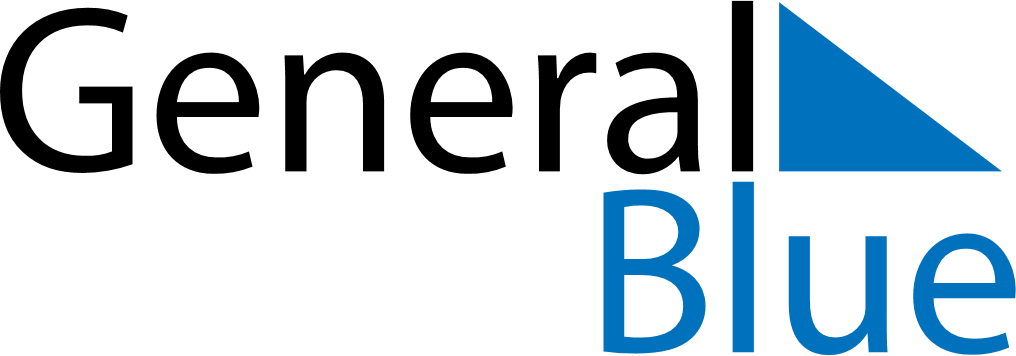 April 1950April 1950April 1950April 1950April 1950SundayMondayTuesdayWednesdayThursdayFridaySaturday123456789101112131415161718192021222324252627282930